Newport Cricket Club 1st X1                                                                     Captain: Gary Wood 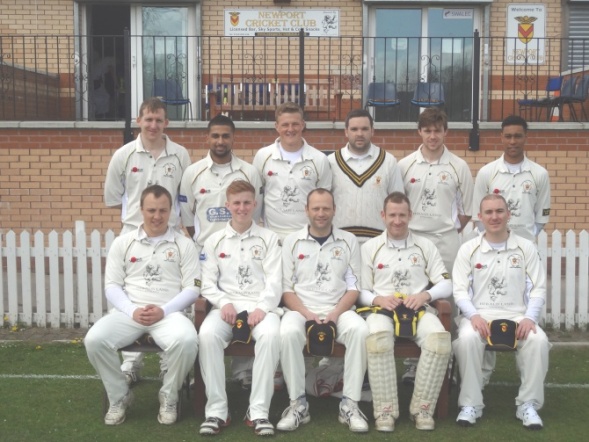 Results 2013South Wales Premier League – Final Positions 2013DateAgainstVenueTypeResult06/04/2013PentyrchHomeFriendlyNewport Won by 9 wktsMore...13/04/2013UWICHomeFriendlyCancelledMore...20/04/2013RadyrHomeFriendlyNewport won by 179 runsMore...04/05/2013MumblesHomeSWPLLosing Draw +30More...11/05/2013CardiffAwaySWPLLost by 2 wkts (off last ball)More...18/05/2013SwanseaHomeSWPLWon by 66 runsMore...25/05/2013Port TalbotAwaySWPLWon by 5 wktsMore...26/05/2013AmmanfordAwaySWPL T20Lost by 164 runsMore...26/05/2013YnysygerwnAwaySWPL T20Won by 8 wktsMore...01/06/2013BridgendHomeSWPLLost by 9 wktsMore...08/06/2013AmmanfordAwaySWPLWon by 5 wktsMore...15/06/2013YnysygerwnAwaySWPLLost by 4 wktsMore...22/06/2013PontarddulaisAwaySWPLLost by 8 wktsMore...29/06/2013SullyHomeSWPLLosing Draw +30More...06/07/2013MumblesAwaySWPLLost by 4 wktsMore...13/07/2013CardiffHomeSWPLWon by 68 runsMore...20/07/2013SwanseaAwaySWPLWon by 7 wktsMore...27/07/2013Port TalbotHomeSWPLAbandonedMore...03/08/2013BridgendAwaySWPLWinning Draw (within 9runs)More...10/08/2013AmmanfordHomeSWPLWon by 2 wktsMore...17/08/2013YnysygerwnHomeSWPLMatch AbandonedMore...24/08/2013PontarddulaisHomeSWPLLost by 6 wktsMore...31/08/2013SullyAwaySWPLWon by 18 runsMore...pltwltltbwtbltfwtflw9l9w19l19w29l29w30l30canabnlcnwcntBatPBowlPPenPts*Mumbles CC 18 0000000 0 1 0 0 0 6 0 1 0 0 0 0 8468 0328Ynysygerwn CC 18 0000000 0 0 1 0 0 0 0 1 2 0 0 0 7361 0276Pontarddulais CC 18 0000000 1 0 0 0 0 3 0 1 0 0 0 1 5659 0223Sully Centurions CC 18 0000000 0 0 1 0 0 2 0 1 2 0 0 0 5954 0223Newport CC, Wales 18 0000001 0 0 0 0 0 0 2 0 2 0 0 0 5459 0213Bridgend Town CC 18 0000001 2 1 0 0 0 1 1 1 1 0 0 0 4165 0199Swansea CC 18 0000001 0 1 0 0 0 0 3 1 1 0 0 0 5651 0189Port Talbot Town CC 18 0000000 0 0 0 0 0 0 3 2 1 0 0 0 5049 0179Cardiff CC 18 0000000 1 0 1 0 0 0 2 1 2 0 0 0 3865 0173Ammanford CC 18 0000001 0 0 0 0 0 0 1 1 1 0 0 1 4952 0148